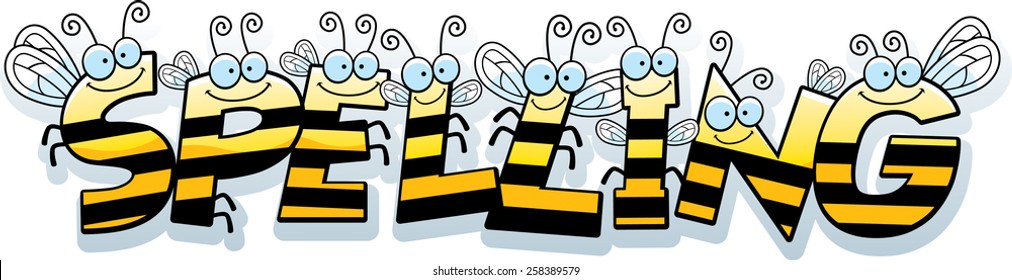 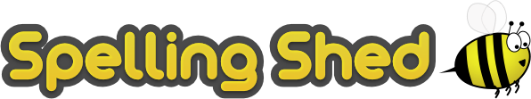 Spelling Test: Year 3Spellings given: 07/09/2022Test On: 13/09/2022
Spelling Rule: The /ow/ sound spelled ‘ou.’ Found often in the middle of words, sometimes at the beginning and very rarely at the end of words.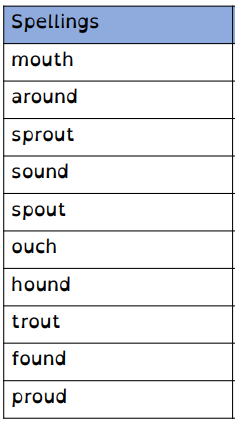 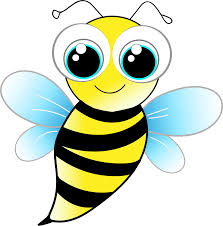 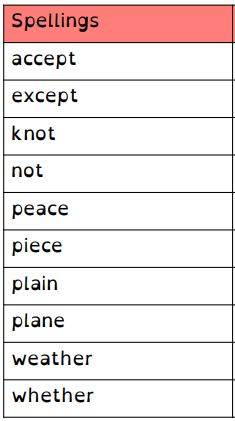 